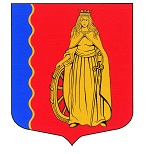 МУНИЦИПАЛЬНОЕ ОБРАЗОВАНИЕ«МУРИНСКОЕ ГОРОДСКОЕ ПОСЕЛЕНИЕ»ВСЕВОЛОЖСКОГО МУНИЦИПАЛЬНОГО РАЙОНАЛЕНИНГРАДСКОЙ ОБЛАСТИАДМИНИСТРАЦИЯПОСТАНОВЛЕНИЕ             .2024                                                                                              № _____   г. МуриноВ соответствии со статьей 69.1 Федерального закона от 13.07.2015 года № 218-ФЗ «О государственной регистрации недвижимости», администрация муниципального образования «Муринское городское поселение» Всеволожского муниципального района Ленинградской областиПОСТАНОВЛЯЕТ:В отношении индивидуального жилого дома общей площадью 135,3 кв.м. с кадастровым номером 47:07:0437001:99, расположенного по адресу: Ленинградская область, р-н. Всеволожский, д. Лаврики, д. 50, в качестве правообладателя, владеющего данным объектом недвижимости выявлен …………………, ……………… г.р., место рождения: ………………………………………………………………………………………, паспорт …….. № …….., выдан …………………………………………………..., СНИЛС …………………………, зарегистрированный по месту жительства по адресу: Российская Федерация, ………………………………………………...Право собственности ……………………………… на указанный в пункте 1 настоящего постановления объект недвижимости подтверждается ………………………………………………………………………………………. Объект недвижимости не прекратил существование, что подтверждается актом комиссии по обследованию ранее учтенных объектов недвижимости, расположенных на территории муниципального образования «Муринское городское поселение» Всеволожского муниципального района Ленинградской области от 19.04.2024 № 5.Отделу экономики, управления муниципальным имуществом, предпринимательства и потребительского рынка администрации муниципального образования «Муринское городское поселение» Всеволожского муниципального района Ленинградской области осуществить действия по внесению необходимых изменений в сведения Единого государственного реестра недвижимости. Контроль за исполнением настоящего постановления возложить на заместителя главы администрации – начальника отдела экономики, управления муниципальным имуществом, предпринимательства и потребительского рынка Опополя А.В.Глава администрации                                                                          А.Ю. БеловО выявлении правообладателя ранее учтенного объекта недвижимости – индивидуального жилого дома с кадастровым номером 47:07:0437001:99 